Использование нестандартного оборудования в образовательной деятельности «Физическая культура».   В настоящее время современные дошкольники имеют проблемы со здоровьем. Большой процент детей имеет задержку психического и речевого развития. Поэтому инструкторы по физической культуре в ДОУ, ставят главной задачей, помочь ребенку преодолеть трудности в развитии через занятия физической культурой.  Любой  инструктор по физической культуре, работающий с детьми  в ДОУ и любящий свою профессию, старается, построить свою работу так, чтобы дети с удовольствием посещали его занятия. Чтобы каждое занятие, проводимое им с детьми, стало ступенькой к достижению основной цели: укреплению здоровья детей,  формированию основных двигательных навыков и  развитию физических качеств. А как построить занятие, какое выбрать оборудование, чтобы детям было интересно. При этом, сохранить высокими показатели общей и моторной плотности.         Много лет проработав в своей профессии, казалось бы, найти, что- то для себя  новое довольно таки сложно. Приходится включать свою фантазию на полную мощность. Часто в этом помогают сами дети, ведь фантазия ребенка не имеет границ. Так для своей работы я открыла такое универсальное нестандартное  оборудование, как детское ведерко, используемое для игры в песочнице. К счастью в ДОУ их оказалось достаточное количество. Используя их на занятии, я поняла, что это просто то, что я искала. С помощью ведерка можно разнообразить любое занятие. И дети с удовольствием выполняют упражнения с необычным для занятия физкультурой инвентарем. Ведерки, если они соответствующего размера   можно использовать  как конусы (ориентиры), перевернув их вверх дном, они очень устойчивы, на них можно разложить любой мелкий спортивный инвентарь (мячи, мешочки с песком).  Дети с удовольствием выполняют с ними общеразвивающие упражнения.          Удержания равновесия, стоя на перевернутом ведерке, вызывает у детей просто восторг.  А если добавить еще и выполнение заданий, например, бросание мяча, вверх, с последующей ловлей, стоя на одной ноге, на перевернутом ведерке, развивает и равновесие, и пространственную координацию, ловкость.   Ведерки можно использовать для ловли отскочившего мяча от пола. При этом можно использовать мячи разного диаметра.  Например: ребенок держит ведерко за обод в одной руке, второй выполняем бросок мяча в пол, после чего ловит отскочивший мяч в ведерко. То же можно выполнять в парах выполняя передачу мяча друг другу с отскоком об пол. Ведерко может служить  хорошим средством для развития глазомера. Например, попросить детей попасть мячом в стоящее на полу ведерко после его отскока об пол. Под ведерки можно положить мелкий спортивный инвентарь, и расставить их вдоль гимнастической скамейки.  После этого дать задние ребенку: передвигаясь приставным шагом, по гимнастической скамейке, достать инвентарь из-под ведерка и положить его на ведерко не потеряв равновесия. Если дети выполняют упражнение поточным способом, то ребенок, следующий за первым, выполняет задание наоборот: прячет предмет под ведерко. Перевернутые ведерки можно расставить по обе стороны гимнастической скамейки, положив на них поочередно мешочки с песком и кубики. После чего дать детям задание: передвигаясь по скамейке поменять предметы местами. Такое упражнение улучшает координацию и точность движений.  При этом формируется навык моторного планирования, который очень полезно развивать у дошкольника.          Если на перевернутые ведерки положить гимнастическую палку, получаются прекрасные препятствия для прыжков. Если прыгая через барьеры ребенок может получить травму, то в этом случае, даже, если прыжок не получился и ребенок ногами зацепил палку, он не получит травму.          Ведерки можно использовать в упражнениях  на профилактику плоскостопия, например: для сбора мозаики, которую дети, собирают с пола, захватывая пальцами ног, и складывают в ведерко стоящее на полу. При этом дети старшего дошкольного возраста могут складывать мозаику, держа ведерко в руках. Это упражнение прекрасно развивает равновесие           А если попросить ребенка, сидящего на полу, сложить ведерки в стопку по типу «Пирамидки» ногами, то вы получите прекрасное упражнения для развития мышц брюшного пояса.Конспект  физкультурного занятияв старшей  группе 5-6 лет.Задачи:1.   Совершенствовать  навык ведения мяча ногами змейкой.2. Развивать прыгучесть посредством выполнения прыжка толчком двух через препятствие.3. Развивать равновесие и пространственную координацию.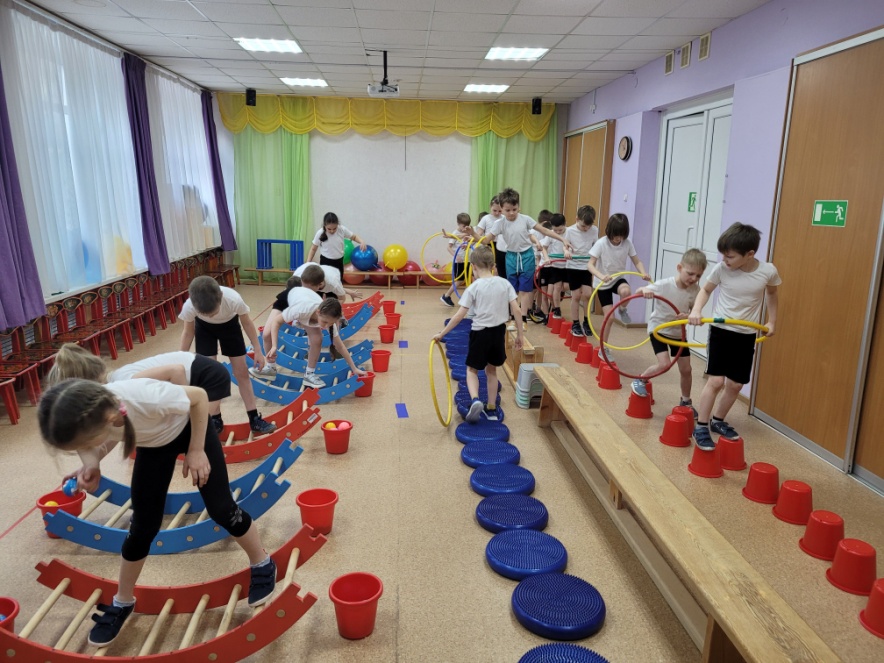 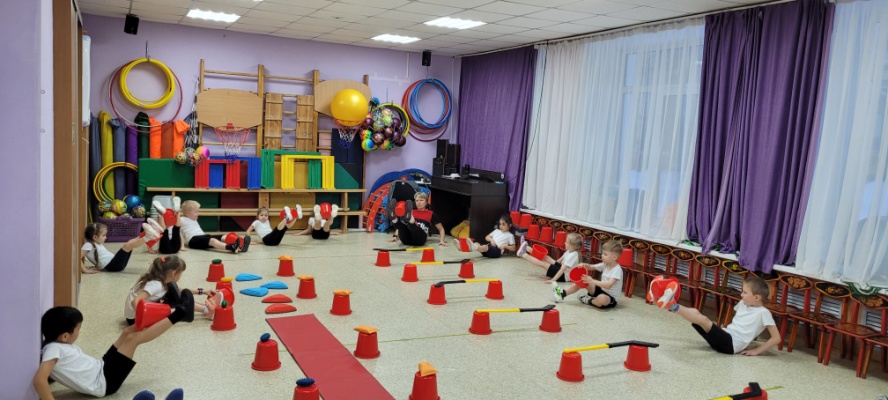 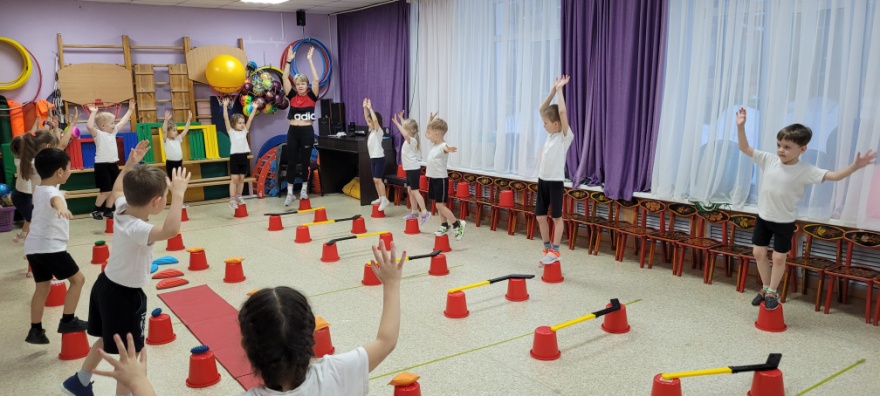 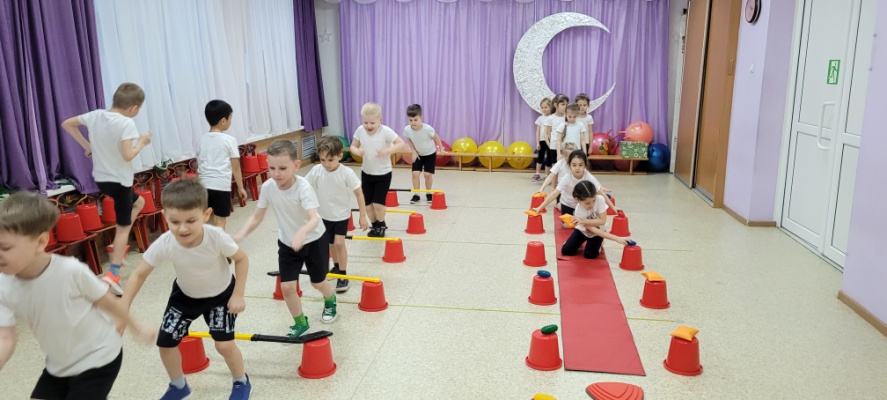 СодержаниедозировкаОрганизационно-методические указанияППостроение в шеренгу по одному с последующим перестроением в колонну по одно-Ходьба на носках ведерко вверх-Ходьба на пятках ведерко на голову-Ходьба в приседе ведерко перед собой-Ходьба с высоким подниманием бедра-Бег с переходом на ходьбу30//15//15//15//15//1/Руки прямыеЛокти в сторону, спина прямаяВынос ноги вперед, руки с ведерком вытянуть впередРуки вытянуть вперед, доставать дно ведерка коленомВедерко взять двумя руками за обод, предложить детям стать шоферамиОРУ с ведеркамиИ.П –О.С, ведерко внизу1 -поднять ведерка вверх, подняться на носки2- вернуться в И,П,И.П. – ноги на ширине плеч, ведерко надеть на голову.1 – наклон вправо, вытянуть руки вправо2- И.П3-4 – то же в левую сторону.И.П – О.С. перевернутое ведерко сзади на полу1 – сесть на ведерко2- И.П.И.П – сед на полу, упор руками сзади, ноги прямые, ведерко справа от ног1 поднять прямые ноги вверх2 опустить их слева от ведерка3-4 то же в другую сторонуИ.п лежа на спине, ноги согнуты, ведерко в правой руке1 – прогнуться в спине, таз вверх, передать ведерко в левую руку2 – то же в обратную сторонуИ.П – О.С, перевернутое ведерко на полуВстать одной ногой на ведерко и удержать равновесиеПрыжки толчком двух с продвижением вперед через гимнастическую палку, лежащую на перевернутых ведеркахПрокатывание мяча ногами змейкой между ведеркамиХодьба по подушкам «Балансир» с перекладыванием предметов лежащих на перевернутых ведерках .7//5-65-66-85-65-63-44/4 /Руки прямые, потянуться вверхНаклон точнов сторону, руки выпрямлятьСед спина прямаяНоги держать вместе,  не разводить в стороны, руки прямыеРуки в стороны, нога прямаяУпражнение выполняется поточно. Толчок одновременно двумя ногами.Стоя на подушке» Балансир» переложить мешочек с песком с ведерка, стоящего справа, на ведерко, слева.Эстафета «Кто быстрее»Построение в шеренгу4 /15 //Дети соревнуются парами. Партнеры стоят напротив друг друга на расстоянии 4 м. Перед каждым ведерко. У первого в ведерке 5 мячей малого диаметра. По сигналу  первый берет один мяч из ведерка, бежит к своему партнеру и кладет мяч в его ведерко. После чего возвращается за вторым мячом. После того как он перенесет все мячи, он возвращается на свое место, а движение начинает его партнер